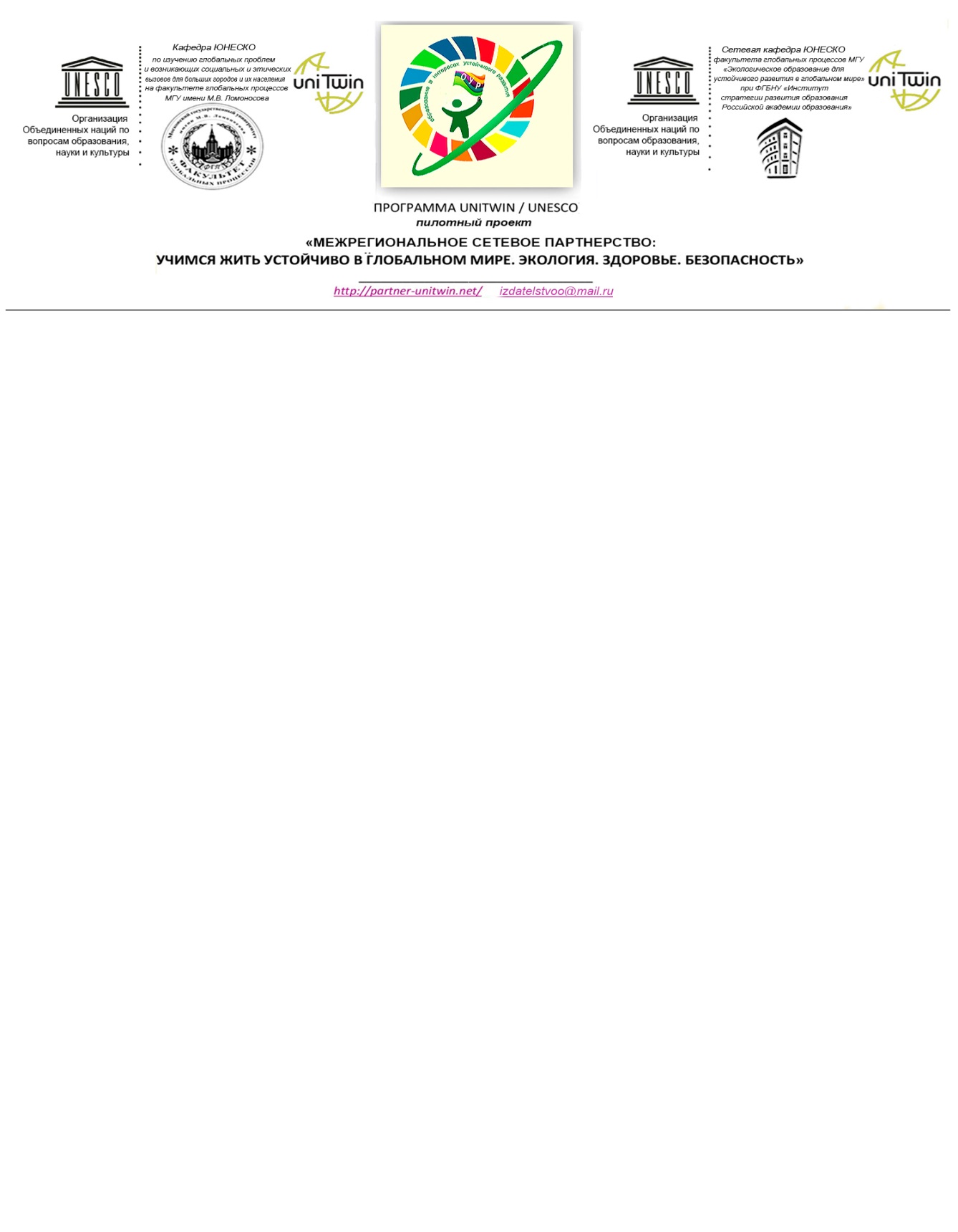 Уважаемые коллеги! С 29.02 на сайте moodle.imc.tomsk.ru доступно к просмотру видео «Российский добровольный национальный обзор – 2020: вызовы для целей устойчивого развития – 2030».Прямая ссылка: http://moodle.imc.tomsk.ru/mod/page/view.php?id=2137Для просмотра необходимо: Если Вы уже зарегистрированы в системе Moodle МАУ ИМЦ, то снова регистрироваться не нужно! Ссылка на главную страницу вебинаров http://moodle.imc.tomsk.ru/course/view.php?id=9Если Вы еще ни разу не регистрировались на сайте moodle.imc.tomsk.ru, не принимали участие в вебинарах (не просматривали запись вебинаров), то необходимо зарегистрироваться в системе Moodle МАУ ИМЦ по ссылке http://moodle.imc.tomsk.ru/login/signup.php?. Все поля для заполнения (например, город) при регистрации обязательны. В случае затруднений обращаться к Ягодкиной К.В. по адресу электронной почты yaks-imc@yandex.ru или по телефону 89138582092. Далее зайти на moodle.imc.tomsk.ru под своим аккаунтом (только после подтверждения регистрации в личной почте, выполненной согласно инструкции при регистрации).Затем 	пройти по ссылке на основную страницу вебинаров http://moodle.imc.tomsk.ru/course/view.php?id=9. Или пройти по ссылке http://moodle.imc.tomsk.ru/(Курсы - Реализация соглашения о создании межрегионального сетевого партнерства в интересах устойчивого развития - Вебинары по устойчивому развитию). Внизу страницы при первом входе нажать «Записаться на курс».Если вместо страницы вебинаров система перенаправляет Вас на страницу редактирования профиля, то необходимо поставить галочку в «Согласии на обработку персональных данных»!Исп. Пустовалова В.В.8 (3822)43-05-23Участникам межрегионального сетевого партнерства «Учимся жить устойчиво в глобальном мире: Экология. Здоровье. Безопасность»Руководитель сетевой кафедры 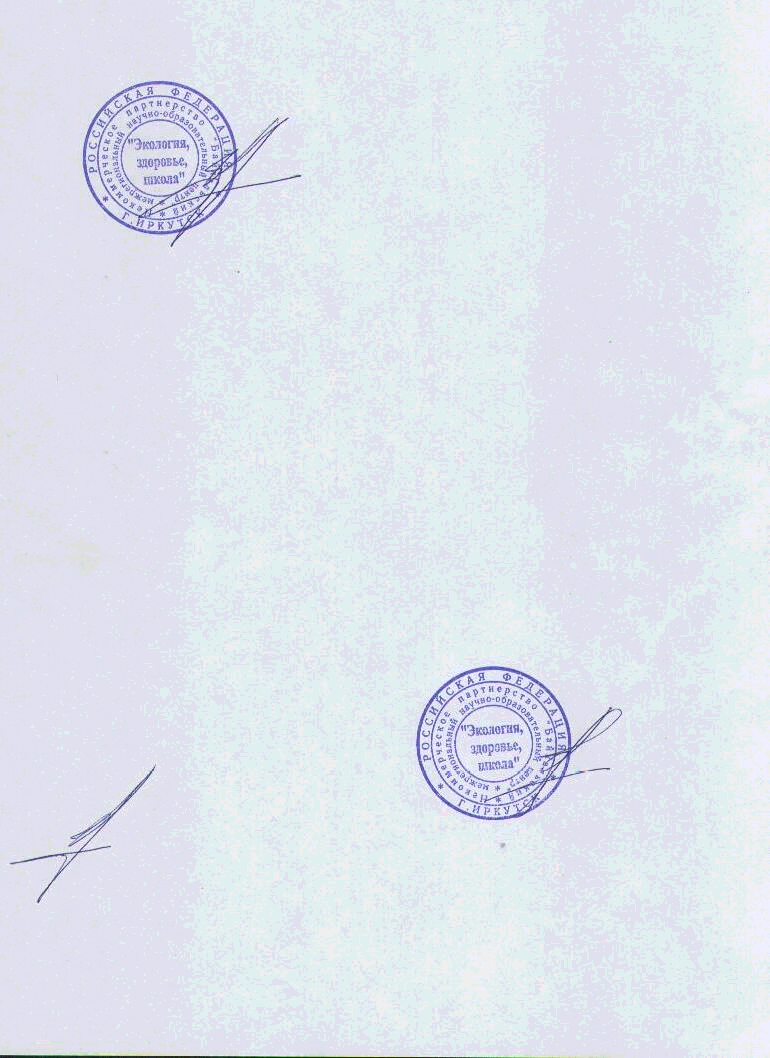    Е.Н. Дзятковская